element TrainJourneyModificationMessageelement TrainJourneyModificationelement TrainJourneyModificationIndicatorelement TrainJourneyModiifcationTimeelement LocationModifiedelement ModificationReasonelement ModificationStatusIndicatordiagram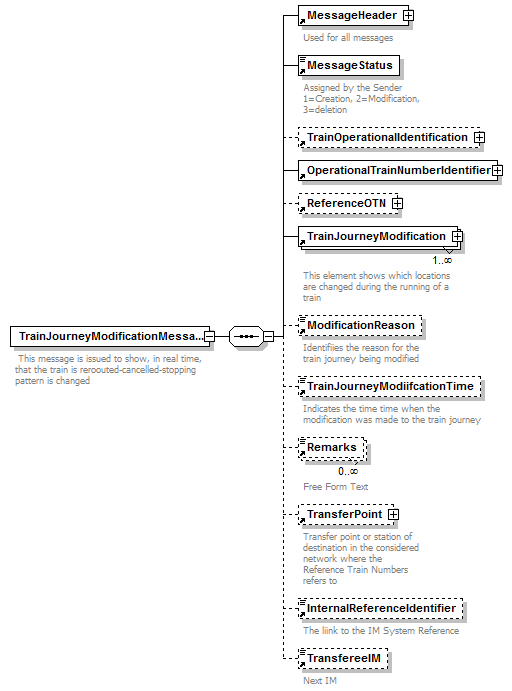 propertieschildrenMessageHeader MessageStatus TrainOperationalIdentification OperationalTrainNumberIdentifier ReferenceOTN TrainJourneyModification ModificationReason TrainJourneyModiifcationTime Remarks TransferPoint InternalReferenceIdentifier TransfereeIMannotationsource<xs:element name="TrainJourneyModificationMessage">
  <xs:annotation>
    <xs:documentation> This message is issued to show, in real time, that the train is reroouted-cancelled-stopping pattern is changed</xs:documentation>
  </xs:annotation>
  <xs:complexType>
    <xs:sequence>
      <xs:element ref="MessageHeader"/>
      <xs:element ref="MessageStatus">
        <xs:annotation>
          <xs:documentation>Assigned by the Sender 1=Creation, 2=Modification, 3=deletion </xs:documentation>
        </xs:annotation>
      </xs:element>
      <xs:element ref="TrainOperationalIdentification" minOccurs="0"/>
      <xs:element ref="OperationalTrainNumberIdentifier"/>
      <xs:element ref="ReferenceOTN" minOccurs="0"/>
      <xs:element ref="TrainJourneyModification" maxOccurs="unbounded"/>
      <xs:element ref="ModificationReason" minOccurs="0"/>
      <xs:element ref="TrainJourneyModiifcationTime" minOccurs="0"/>
      <xs:element ref="Remarks" minOccurs="0" maxOccurs="unbounded"/>
      <xs:element ref="TransferPoint" minOccurs="0">
        <xs:annotation>
          <xs:documentation>Transfer point or station of destination in the considered network where the Reference Train Numbers refers to </xs:documentation>
        </xs:annotation>
      </xs:element>
      <xs:element ref="InternalReferenceIdentifier" minOccurs="0"/>
      <xs:element ref="TransfereeIM" minOccurs="0"/>
    </xs:sequence>
  </xs:complexType>
</xs:element>diagram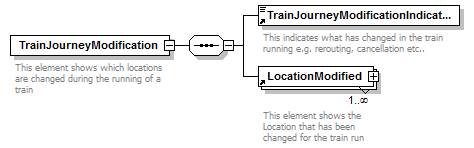 propertieschildrenTrainJourneyModificationIndicator LocationModifiedused byannotationsource<xs:element name="TrainJourneyModification">
  <xs:annotation>
    <xs:documentation>This element shows which locations are changed during the running of a train</xs:documentation>
  </xs:annotation>
  <xs:complexType>
    <xs:sequence>
      <xs:element ref="TrainJourneyModificationIndicator"/>
      <xs:element ref="LocationModified" maxOccurs="unbounded"/>
    </xs:sequence>
  </xs:complexType>
</xs:element>diagram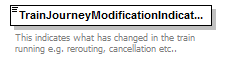 typerestriction of xs:integerpropertiesused byfacetsannotationsource<xs:element name="TrainJourneyModificationIndicator">
  <xs:annotation>
    <xs:documentation>This indicates what has changed in the train running e.g. rerouting, cancellation etc..</xs:documentation>
  </xs:annotation>
  <xs:simpleType>
    <xs:restriction base="xs:integer">
      <xs:minInclusive value="1"/>
      <xs:maxInclusive value="99"/>
    </xs:restriction>
  </xs:simpleType>
</xs:element>diagram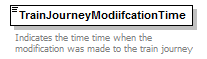 typexs:dateTimepropertiesused byannotationsource<xs:element name="TrainJourneyModiifcationTime" type="xs:dateTime">
  <xs:annotation>
    <xs:documentation>Indicates the time time when the modification was made to the train journey</xs:documentation>
  </xs:annotation>
</xs:element>diagram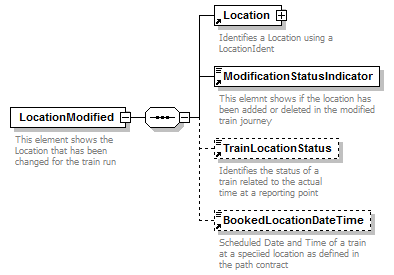 propertieschildrenLocation ModificationStatusIndicator TrainLocationStatus BookedLocationDateTimeused byannotationsource<xs:element name="LocationModified">
  <xs:annotation>
    <xs:documentation>This element shows the Location that has been changed for the train run </xs:documentation>
  </xs:annotation>
  <xs:complexType>
    <xs:sequence>
      <xs:element ref="Location"/>
      <xs:element ref="ModificationStatusIndicator"/>
      <xs:element ref="TrainLocationStatus" minOccurs="0"/>
      <xs:element ref="BookedLocationDateTime" minOccurs="0"/>
    </xs:sequence>
  </xs:complexType>
</xs:element>diagram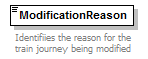 typeDelayCodepropertiesused byfacetsannotationsource<xs:element name="ModificationReason" type="DelayCode">
  <xs:annotation>
    <xs:documentation>Identifiies the reason for the train journey being modified</xs:documentation>
  </xs:annotation>
</xs:element>diagram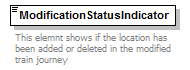 typerestriction of xs:integerpropertiesused byfacetsannotationsource<xs:element name="ModificationStatusIndicator">
  <xs:annotation>
    <xs:documentation>This elemnt shows if the location has been added or deleted in the modified train journey</xs:documentation>
  </xs:annotation>
  <xs:simpleType>
    <xs:restriction base="xs:integer">
      <xs:minInclusive value="1"/>
      <xs:maxInclusive value="99"/>
    </xs:restriction>
  </xs:simpleType>
</xs:element>